Informationen & Links zum Umgang mit SARS-CoV-2/Covid-19Robert Koch Institut (RKI): https://www.rki.de/DE/Home/homepage_node.htmlBundesinstitut für Arzneimittel und Medizinprodukte (BfArM): https://www.bfarm.de/DE/Home/home_node.htmlBundesanstalt für Arbeitsschutz und Arbeitsmedizin (baua): https://www.baua.de/DE/Home/Home_node.htmlBundesministerium für Arbeit und Soziales (BMAS):https://www.bmas.de/DE/Startseite/start.htmlBundesministerium für Gesundheit (BMG):https://www.bundesgesundheitsministerium.de/Land Niedersachsen:https://www.niedersachsen.de/startseite/Deutsche Gesetzliche Unfallversicherung:https://www.dguv.de/corona/index.jspGemeinde-Unfallversicherungsverband Oldenburg (GUV OL): https://www.guv-oldenburg.de/covid/handlungshilfen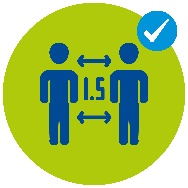 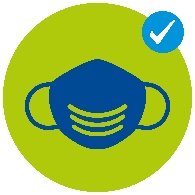 